KOMUNIKAT NR 2Konferencja naukowa Sekcji Historii Medycyny Weterynaryjnej PTNW. Olsztyn 2015„ Historia  medycyny weterynaryjnej oraz  deontologii – wyzwania” 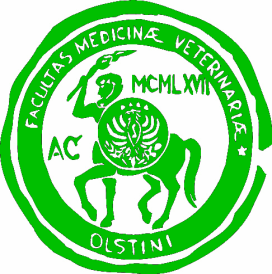 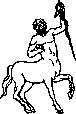 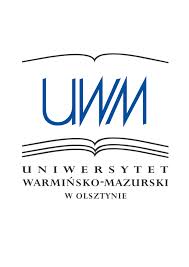 Sekcja Historii Medycyny Weterynaryjnej Polskiego Towarzystwa Nauk Weterynaryjnych,  Oddział PTNW w Olsztynie, Katedra Epizootiologii Wydziału Medycyny Weterynaryjnej zaprasza  na konferencję naukową „ Historia  medycyny weterynaryjnej oraz  deontologii – wyzwania”  która odbędzie się 16,17.X.2015r. na Wydziale  Medycyny Weterynaryjnej UWM w Olsztynie. Głównym celem konferencji jest ocena aktualnego stanu wiedzy i wyzwań przed historią medycyny weterynaryjnej oraz deontologią w obliczu  nowych środków przekazu. Mile widziane doniesienia nt. innych zagadnień oraz zainteresowań  pozazawodowych.Zgłoszenie uczestnictwa  oraz artykuł (max do 13 stron) proszę przesłać na adres: Uniwersytet Warmińsko-Mazurski w Olsztynie, Wydział Medycyny Weterynaryjnej, Katedra Epizootiologii. 10-718 Olsztyn, ul Oczapowskiego 13/6 . Jan Siemionek. Termin zgłaszania uczestnictwa upływa 4.X.2015. Kontakt tel./fax. 89/523 35 74 lub jan.siemionek@uwm.edu.pl. Koszt uczestnictwa 350 zł,   dla  emerytów, doktorantów, asystentów  =100 zł,  studenci - wstęp wolny. Opłaty należy kierować na konto: Polskie Towarzystwo Nauk Weterynaryjnych Oddział w Olsztynie, BGŻ S.A. O/Olsztyn nr rachunku: 42203000451110000000581640 z dopiskiem „Opłata  za udział  stopień, imię i nazwisko.w Konferencji naukowej Sekcji Historii Medycyny Weterynaryjnej PTNW. Olsztyn 2015” Opłata obejmuje udział w obradach, wycieczkę po Warmii i Mazurach, biesiadę Warmińską, serwis kawowy, obiady, materiały konferencyjne, certyfikat uczestnictwa. Noclegi  proszę rezerwować  i opłacać samodzielnie do 4.X.2015 w Hotel HP Park Olsztyn Al. Warszawska 119, 10-701 Olsztyn ; email:hpolsztyn@hotelepark.pl, tel 89 524 06 04, (fax) 89 524 00 77 podać hasło:  Konferencja PTNW Historia Weterynarii  Historii Medycyny Weterynaryjnej  PTNW                                   		  	   	Dr hab. Jan Siemionek, prof. UWM